2021年第28期校地合作谱写“乡村振兴”新篇章5月8日上午，阿坝州文化馆（州美术馆、州非遗中心）、阿坝师院美术学院在马尔康卓克基西索民居核桃园举行“阿坝师范学院美术学院实践教学基地”和“阿坝师范学院美术学院西索村写生创作基地示范点”的授牌仪式。仪式上，俄玛塔馆长表示推动校地合作，是助推民族地区乡村振兴的方式之一。希望合作双方能加强常态化、深入化的合作，让更多的文化艺术走进乡村，服务群众。阿坝师院美术学院第一支部书记刘珂充分肯定了与州文化馆（州美术馆、州非遗中心）在过去几年馆校合作方面所作出的努力和取得的成绩，她诚挚地希望以本次授牌仪式为契机，创新校地合作方式，利用双方优势资源在示范点常态化开展教育教学活动，带动乡村振兴。   通过“校地合作”建立实践教学基地和写生创作基地示范点，让在校学生参与体验、现场教学和专题实践等多形式的开放性课堂教学，不断提升学校传统文化和教育的内涵，更好地连接学校和人文内涵，搭建一个校外学习的优秀交流平台，同时把马尔康卓克基西索村打造成为阿坝州的艺术乡村，不仅满足当地群众对文化艺术的精神需求，也为进一步推动乡村振兴奠定了坚实的基础。阿坝州文化馆（州美术馆、州非遗中心）2021年5月12日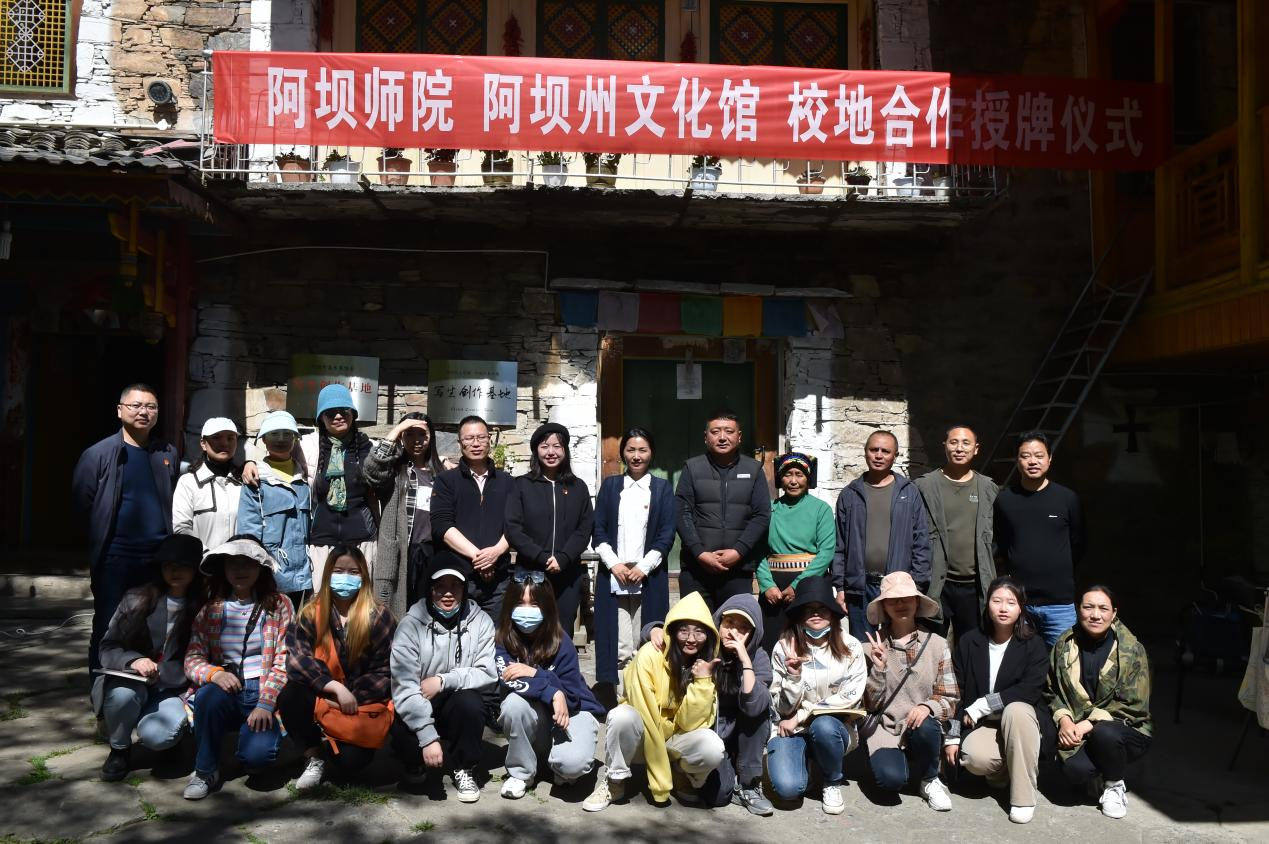 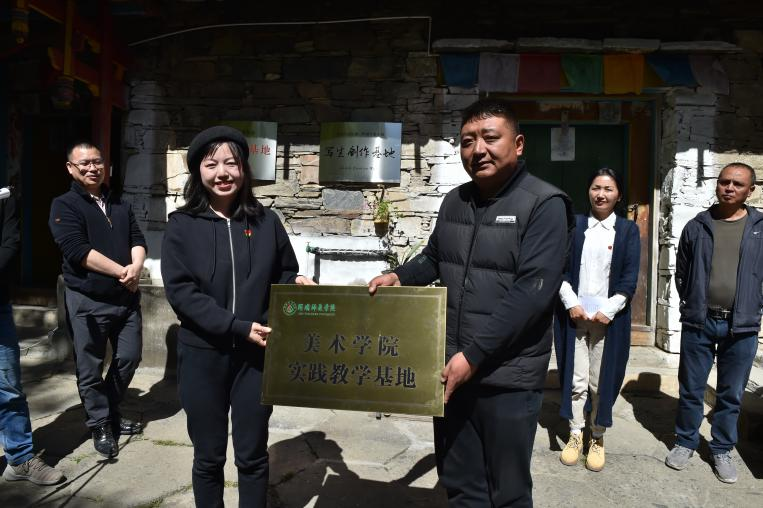 